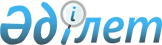 О некоторых вопросах по защите растенийПостановление Правительства Республики Казахстан от 18 июня 1999 года № 798

      Учитывая чрезвычайную ситуацию, сложившуюся в республике по борьбе с саранчовыми вредителями сельскохозяйственных культур, а также в целях ликвидации очагов обитания саранчи Правительство Республики Казахстан постановляет: 

      1. Министерству финансов Республики Казахстан выделить Министерству сельского хозяйства Республики Казахстан в срок до 20 июня 1999 года остаток денег, предусмотренных программой 33 "Защита растений" Закона Республики Казахстан от 1 апреля 1999 года "О внесении изменений и дополнений в Закон Республики Казахстан "О республиканском бюджете на 1999 год" Z990359_ . 

      2. Министерству сельского хозяйства Республики Казахстан в срок до 25 июня 1999 года обеспечить приобретение инсектицидов и услуг на сумму 242 343 000 (двести сорок два миллиона триста сорок три тысячи) тенге способом закупок из одного источника. 

      3. Контроль за целевым использованием денег возложить на Министерство финансов Республики Казахстан.     4. Настоящее постановление вступает в силу со дня подписания.     Премьер-Министр     Республики Казахстан     (Специалисты: Кушенова Д.                  Жакупова Э.)    
					© 2012. РГП на ПХВ «Институт законодательства и правовой информации Республики Казахстан» Министерства юстиции Республики Казахстан
				